DOPLŇOVACÍ CVIČENÍcvičeníZadání: Doplňte správně velké či malé písmenko. Bydlím v (u)_lici (m)_ilady (h)_orákové. V (t)_yršově (u)_lici předělávají 
elektrické vedení. V (u)_lici (n)_a (k)_laudiánce mám dobrou přítelkyni. 
Přijeli jsme do (u)_lice (n)_a (k)_opečku, kde jsme nechali auto a pokračovali pěšky. 
Dá se dojet ze (s)_taroměstského (n)_áměstí k (m)_ůstku taxíkem? 
Na (n)_áměstí (m)_íru se konají každodenně trhy. Na (v)_áclavském (n)_áměstí 
jsme se sešli v pět hodin. V (u)_lici (z)_a (v)_odárnou postavili nový obchod. 
Na jaře jsme se procházeli (f)_rantiškánskou (z)_ahradou a prošli jsme 
i (v)_rchlického (s)_ady. Šli jsme pěšky z (b)_ezručových (s)_adů 
do (h)_avlíčkových (s)_adů.cvičeníZadání: Pomozte opravit ukazatele na rozcestí. _raví _ora: 1 km					 _ublavá _ad _enicí: 3 km	_raní _edlo: 5 km					_umice u _erouna: 10 km_rátná _olina: 8 km				_mrčí _ad _erníkem: 11 km_ílá _ora: 5 km					_ušice _od _řemelínem: 10 kmcvičeníZadání: Doplňte správné písmeno a zazpívejte si. Která z těchto písní má 
pro náš národ zvláštní význam? Proč? _oravo, _oravo, _oravěnko milá…Když jsem jel do _rahy pro _rách…Kde _omov můj, kde _omov můj…_echy krásné, _echy mé…Žádný neví, co jsou _omažlice…V _odoníně za _ojáčka mě vzali…_olíne, _olíne, stojíš v pěkné rovině…Já jsem z _utné _ory koudelníkův syn…Šla _anynka do _elí…_ovačov, _ovačov, tovačovský _ámek…_oleslav, _oleslav, překrásné _ěsto…cvičeníZadání: Doplňte správně velká a malá písmena. Máte rádi cestování?Jestli rádi objevujete nové kraje, jistě vás zaujme nabídka naší cestovní kanceláře. Nabízíme vám pobytové i poznávací zájezdy snad do všech koutů _věta.Stačí si jen vybrat, zda chcete trávit dovolenou v _xotických _emích _rientu, na _lízkém _ýchodu, na _ustralských plážích, v _sijských či _merických velkoměstech, v neobvyklých _frických chýších, můžete si ale vybírat ještě z mnoha dalších možností.Pro obdivovatele _istoriských památek chystéme každoročně výpravy za _gyptskými _yramidami, za stavbami _tarověkého _ecka a _íma, za historickými pamětihodnostmi řady _vropských i _imoevropských měst. Letos jsme pro váš připravili novinku – cestu po stopách starých _ndiánských kultur _ájů a _ztéků.Ale ani milovníci zdravého pohybu nepřijdou zkrátka. Těm nabízíme nejrůznější sportovní aktivity při pobytových zájezdech téměř ve všech přímořských letoviscích u _aderského, _erného a _tředozemního _oře, na _obřeží _tlantiku ve _rancii i _panělsku, na plážích _exického _álivu i _aribského _oře, ale i na dalších místech _eměkoule. Mezi novinky v tomto druhu cestování s naší kanceláří patří především nabídka zcela neopakovatelného sjíždění divokých řek na gumových člunech a využití obrovských vln _ustralského _obřeží k různým ne zcela obvyklým vodním sportům. Pro turisty je připraveno velké množství možností rekreační i vysokohorské turistiky včetně horolezeckých výstupů, a to téměř ve všech _větadílech.Text je možno zkrátit nebo rozdělit na několik částí a vyplňovat na pokračování.DOPLŇOVÁNÍ V TABULCE SE SOUŘADNICEMIZadání: Doplňte velké či malé písmeno. Název každého řádku naznačuje, jaké písmeno doplnit, aby vzniklo správné slovo. Při kontrole postupujte pomocí zvolených souřadnic. DIKTÁTZadání: Výprava začíná – poznáváme svou vlast. Hovoříme o místech, odkud pocházíme, o místech, která nás zaujala nebo která bychom chtěli navštívit, o zajímavostech měst, o krajině a jejich krásách a zákoutích. Pojďte se seznámit Anetkou a přepište si její příběh. Já pocházím ze Zlatých Hor. To nejsou opravdové hory plné zlata, ale město. Je na samé hranici s Polskem. Bydlím v Úzké ulici, musím přiznat, že je opravdu velice úzká. Dřív jsme bydleli v Kamenici pod Lesnou. Tam dosud žije moje teta a strýc. Bydlí v ulici Pod Schodištěm. Uprostřed městečka je náměstí Míru. Blízko je starý dům U Bílého kosa. Kousek odtud teče potok Žihlavka, je skoro zarostlý kopřivami. Oblíbila jsem si uličku Mezi dřívky. 
Nedaleko je památný strom. Je to Zpívající lípa. Za ní je místo od pradávna zvané Golgota, 
což připomíná slavně smutné město v Jeruzalémě.Na krásném prostranství mezi stromy je kostel Nanebevzetí. Můj bratranec se mi svěřil, 
že mu v rodném městě chybí větší řeka. Sjížděl Divokou i Tichou Orlici. Já jsem mu zase povídala, jak jsem se naučila plavat u Máchova jezera. On zase na Třeboňsku u rybníka Svět potkal prima holku. Je původně z Jindřichova Hradce, ale teď bydlí v Českém Krumlově.Je tam nádherný hrad a krásné středověké uličky. Oba si dali první rande 
v Hluboké nad Vltavou. Plánují pro příště zajet k Dolní Bečvě. Tetini rodiče odtud pocházejí. Mají chatu Na Pustevnách. Často také navštěvují Vsetínské vrchy. Ale bratranec dá přednost Vírské nebo Vranovské přehradě. Chce také vidět Těrlickou přehradní nádrž. Jeho dívka 
zase Flájský potok. Oba se domluvili, že v létě pojedou k vodopádu Bílá strž. 
Slyšeli o něm mnoho zajímavého.Já si zase dopisuji s prima klukem z Horní Cerekve. Domluvili jsme se, že se všichni 
sejdeme na místě, kde nikdo z nás předtím nebyl. Bude to Rožnov pod Radhoštěm, 
kde je nádherný skanzen. Mě víc lákají hory, pahorkatiny a horské údolí. Znám dobře 
horu Javorovou, prošla jsem si Javorníky i Pavlovické hůrky. Nadchl mě Ondřejník, 
Lopeník a také Visalaje. V Beskydech pravidelně navštěvuji Zadní hory. Kamarádka mě pozvala do staré přírodní rezervace Porážky. Plánuji také navštívit 
Javořinský prales a v Beskydech prales Mionší.Text je možno zkrátit nebo rozdělit na několik částí a psát na pokračování.VIZUÁLNĚ ZAJÍMAVÁ CVIČENÍcvičeníZadání: Najdeš mezi písmenky názvy českých řek? Je jich tam celkem sedm. Názvy napište správně podle abecedy, s ohledem na velká písmena, na linky pod osmisměrkou. ___________________________________________________________________________________________________________________________________________________________________________________________________________________________________________________________________cvičeníZadání: Už jste byli na výletě v Praze? Napište, která zajímavá místa jste v Praze viděli nebo jaké vidět chcete. Doporučte svým kamarádům, co by si měli v Praze prohlédnout. 
Červeně vybarvěte velká počáteční písmena názvů. Do plánku také vyznačte trasu, kterou se chcete jednou vydat, připište správně další známá místa: PETŘÍN, KARLŮV MOST, KARLOVO NÁMĚSTÍ. 
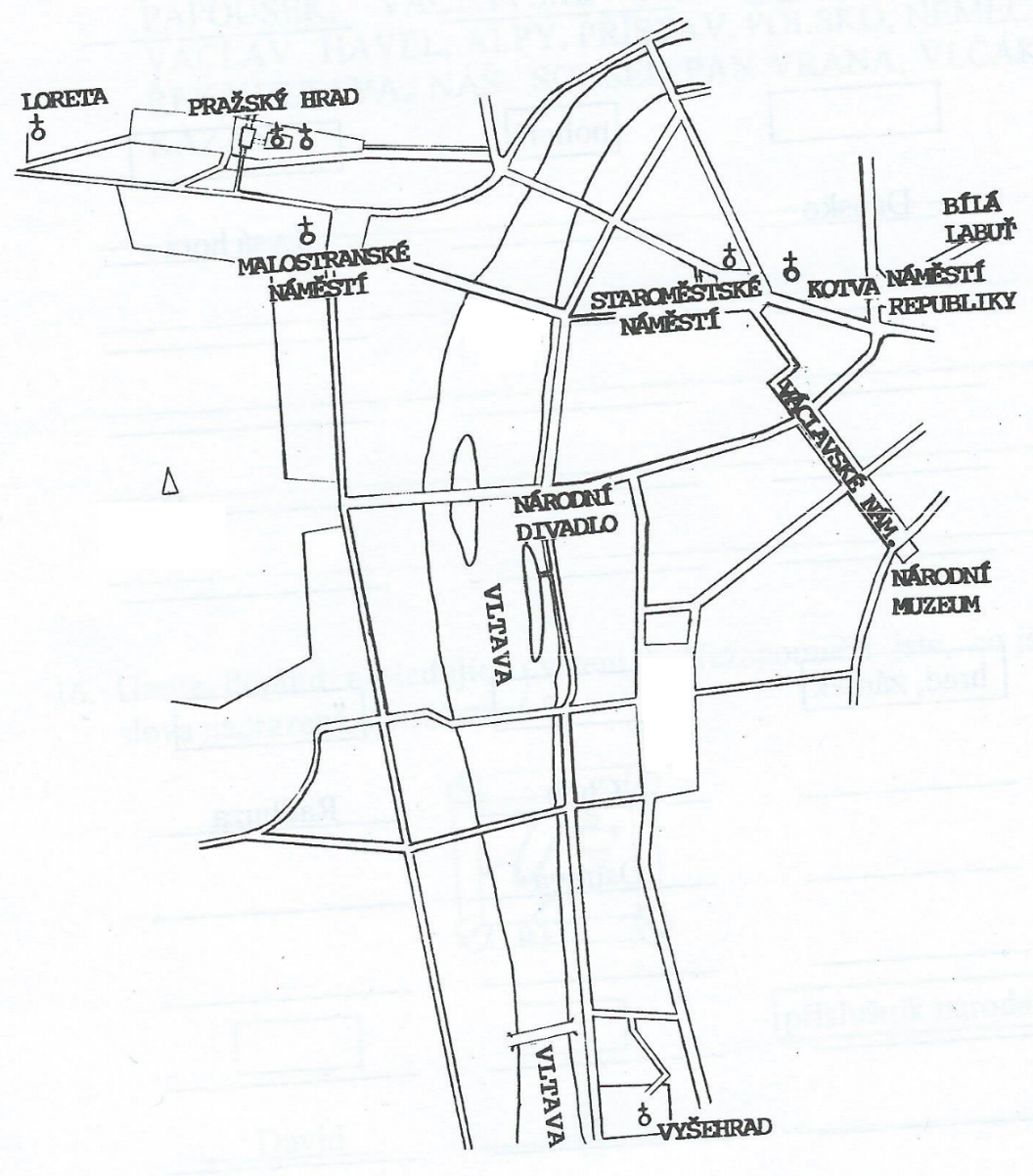 _______________________________________________________________________________________________________________CVIČENÍ POSTAVENÉ NA PRÁCI S CHYBOUZadání: Tomáš si o prázdninách nedělal starosti s pravopisem. Přečtěte si jeho dopis 
z letního tábora a červenou tužkou opravte chyby. Potom dopis správně přepište. 
Dávejte pozor na velká a malá písmena! ahoj mami a tati!posílám vám pozdrav z tábora u sušice včera 
jsme se vydali na hrad kašperk byl to prima výlet 
dnes je horko od rána se koupeme v řece otavě také 
jsme byli na svatoboru to je vrch nad sušicí 
zítra asi pojedeme na výlet do klatov spím 
ve stanu s honzou a pepíkem náš vedoucí 
se jmenuje jarda sekerka pozdravujte alíka a mickutomáš___________________________________________________________________________________________________________________________________________________________________________________________________________________________________________________________________HRA / MANIPULATIVNÍ ČINNOSTZadání: Ve třídě rozmístíme na lavice nebo na zem vedle sebe vždy dvě věty, z nichž jedna je napsána správně a druhá chybně. Žáci postupují ve směru té věty, kterou považují za správnou. Děti by měly přistupovat postupně, aby se vzájemně neovlivňovaly. Anebo naopak spolupracovat ve dvojicích 
a učit se tak obhajovat svůj názor. Až do poslední chvíle nikdo netuší, který z cílů je správný. Společně poté můžeme projít s žáky celou cestu až do vítězného cíle tak, aby se uvědomili, kde udělali chybu a v čem si nejsou jistí. Možnosti: Věty z následujících listů můžeme nastříhat s doplněním nakreslených šipek směru dalšího postupu.(např.: 	odpověď Pražský hrad – šipka vpravo k oknu,	odpověď Pražský Hrad – šipka vpřed k další lavici)Věty můžeme přepsat na tabuli/připevnit magnetem rozstříhané papírky na magnetickou tabuli a další cestu označit písmeny tak, aby písmena nebyla na první pohled viditelná, ale děti je musely nalézat. (např.: 	odpověď Pražský hrad – hledej písmeno A, kde jsou skryty další věty,	odpověď Pražský Hrad – hledej písmeno B, kde jsou skryty další věty)Stejně tak může být další postup skryt u objektů nebo v indiciích.
(např.: 	odpověď Pražský hrad – pět kroků na sever,	odpověď Pražský Hrad – tři kroky vzad)1234D_ekret kutnohorský_unajměsto _rakov_ětský _ůmK_arlův mostčasopis _větyBible _ralická_arlovy VaryLMariánské _ázně_ysá horaJosef _ada_abeP_rašná brána_raha_opelka_říčná uliceV_ánoce_elikonoce_áclav IV._ýchodZ_ákladní škola_ákoník práceNový _ákon_ámek HlubokáFAKIRALELEŽELAVELMIOKODRARKOLOMODYJEMASLEASEAVORZBQYEBBGTZIODMLIUOLEMVLTAVAAOVCTHOSVUGVEXTMQQEMRTZPOIIAUAUTOXFKAZOOVZMESRKXCAOBTAVDESAFDSAETZILVESVVSÁZAVAFGFEDAFBAHJKOITXEDRTZUIJHGFDYERTZUJIKLMBFSTARTPražský hradulice Majora NovákaKostel sv. MichalaMladá BoleslavSTARTPražský hradulice Majora NovákaKostel sv. MichalaMladá boleslavSTARTPražský hradulice Majora Novákakostel sv. MichalaČervená karkulkaSTARTPražský hradulice Majora Novákakostel sv. MichalaČervená KarkulkaSTARTPražský hradulice majora NovákaTichý Oceánžvýkačka OrbitSTARTPražský hradulice majora NovákaTichý OceánŽvýkačka orbitSTARTPražský hradulice majora NovákaTichý oceánčeská spořitelnaSTARTPražský hradulice majora NovákaTichý oceánČeská spořitelnaSTARTPražský Hradpes Fíkulice U DubuPrincezna LadaSTARTPražský Hradpes Fíkulice U Dubuprincezna LadaSTARTPražský Hradpes Fíkulice U dubuplaneta MarsSTARTPražský Hradpes Fíkulice U dubuplaneta marsSTARTPražský HradPes fíkLidové NovinyStarý ZákonSTARTPražský HradPes fíkLidové NovinyStarý zákonSTARTPražský HradPes fíkLidové novinyulice Na hradbáchSTARTPražský HradPes fíkLidové novinyulice Na HradbáchSTARTPražanéMrtvé mořePolice nad Metujídům u Tří liliíSTARTPražanéMrtvé mořePolice nad Metujídům U tří liliíSTARTPražanéMrtvé mořepolice Nad MetujíKaple BetlémskáSTARTPražanéMrtvé mořepolice Nad Metujíkaple BetlémskáSTARTPražanémrtvé MořeNízké beskydyNoc na KarlštejněSTARTPražanémrtvé MořeNízké beskydynoc Na KarlštejněSTARTPražanémrtvé MořeNízké BeskydyTřicetiletá válkaSTARTPražanémrtvé MořeNízké Beskydytřicetiletá válkaSTARTpražanémys Dobré nadějeNakladatelství albatroskáva DadákSTARTpražanémys Dobré nadějeNakladatelství albatrosKáva DadákSTARTpražanémys Dobré nadějenakladatelství Albatrossluneční soustavaSTARTpražanémys Dobré nadějenakladatelství AlbatrosSluneční soustavaSTARTpražanéMys dobré nadějeMinisterstvo financí ČRMagnetofon SonySTARTpražanéMys dobré nadějeMinisterstvo financí ČRmagnetofon SonySTARTpražanéMys dobré nadějeministerstvo Financí ČRbílá horaSTARTpražanéMys dobré nadějeministerstvo Financí ČRBílá hora